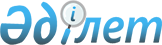 Об очередном призыве на срочную воинскую службу весной - осенью 2007 года граждан 1980-1988 годов рождения и трудоустройстве уволенных в запас из Вооруженных Сил Республики Казахстан военнослужащих срочной службы
					
			Утративший силу
			
			
		
					Постановление Акимата города Актобе от 11 марта 2007 года № 519. Зарегистрировано в Управлении юстиции города Актобе 26 марта 2007 года за № 3-1-69. В связи с истечением срока исполнения утратило силу - письмом Управления юстиции города Актобе Актюбинской области 17 июля 2009 года за № 01-4-13/9372

      Примечание. В связи с истечением срока исполнения утратило силу - письмом Управления юстиции города Актобе Актюбинской области 17 июля 2009 года за № 01-4-13/9372       В соответствии со статьями 18, 19, 20, 21, 23, 44 Закона Республики Казахстан "О воинской обязанности и воинской службе" на основании статей 31, 37 Закона Республики Казахстан "О местном государственном управлении в Республике Казахстан", акимат города ПОСТАНОВЛЯЕТ: 

      1. Управление по делам обороны города Актобе в период со 2 апреля по 29 июня 2007 года и с 1 октября по 31 декабря 2007 года осуществить призыв на срочную военную службу в Вооруженные Силы Республики Казахстан граждан мужского пола, которым ко дню призыва исполняется 18 лет, и не имеющих права на отсрочку от призыва на срочную военную службу, а также лиц 27 лет, не имеющих права на отсрочку от призыва. 

      2. Директору Департамента здравоохранения Актюбинской области (Сабыр К.К. - по согласованию) в распоряжение Управления по делам обороны города Актобе:       1) выделить врачей - специалистов и медицинских сестер для проведения медицинского освидетельствования призывников и резервный состав врачей-специалистов;       2) в срок до 1 апреля и до 1 октября 2007 года представить в Управление по делам обороны города Актобе список лиц призывного возраста, состоящих на диспансерном учете, а также индивидуальные карты (Ф.025у) на больных призывников;       3) при необходимости обеспечить проведение дополнительного медицинского обследования призывников по направлению Управления по делам обороны города Актобе для чего выделить необходимое количество коек-мест в закрепленных лечебно-профилактических организациях;       4) сообщить в Управление по делам обороны города Актобе в период призыва в трехдневный срок о призывниках, находящихся на стационарном лечении. 

      3. Начальнику управления юстиции города Актобе (Даулембаеву О.С. - по согласованию):       осуществить прописку и выписку призывников по месту жительства при наличии в их военно-учетных документах отметок о принятии на воинский учет или снятии с воинского учета. 

      4. Начальнику городского отдела внутренних дел (Усербаеву М.А. - по согласованию):       1) выделить на весь период проведения призыва наряд полиции в количестве два человека для общественного порядка на призывном пункте;       2) производить розыск и задержание лиц, уклоняющихся от выполнения воинской обязанности;       3) сообщить в Управление по делам обороны в семидневный срок о призывниках, в отношении которых ведется дознание или предварительное следствие. 

      5. Руководители государственных органов и организации независимо от форм собственности, обязаны отозвать призывников из командировок (отпусков), организовать их оповещение и обеспечить своевременное прибытие на призывной пункт. 

      6. Акимам сельских округов по согласованию с Управлением по делам обороны города Актобе обеспечить оповещение призывников о вызове их на призывной пункт и своевременное прибытие лиц по этому вызову. 

      7. Начальнику отдела мониторинга социальной сферы и культурного развития аппарата Акима города (Омутных Е.В.) совместно с начальником отделения по воспитательной, социальной и психологической работы Управления по делам обороны города Актобе (Шокановым С.Ш. - по согласованию) провести мероприятия по воспитательной работе среди призывников. 

      8. За членами призывной комиссии, медицинскими, техническими работниками, направляемые для работы на призывном участке в период проведения призыва, сохранить место работы, занимаемую должность, средний заработок. 

      9. Начальнику Управления по делам обороны города Актобе (Бултееву Т.К. - по согласованию) представить информацию о результатах призыва акиму города к 5 июля 2007 года и 5 января 2008 года. 

      10. Настоящее постановление вводится в действие по истечении десяти календарных дней после дня их первого официального опубликования. 

      11. Контроль за выполнением настоящего постановления возложить на заместителя Акима города Кушербаева А.К. и начальника Управления по делам обороны города Актобе Бултеева Т.К.       Аким города 
					© 2012. РГП на ПХВ «Институт законодательства и правовой информации Республики Казахстан» Министерства юстиции Республики Казахстан
				